                                                   CURRICULUM VITAENAMPEERA 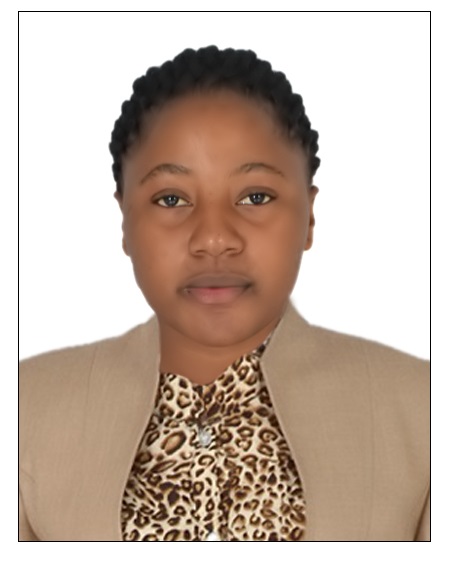 Contact: C/o 971505891826 Email: nampeera.378533@2freemail.com Address: Dubai, UAENationality: UgandanLanguage: English/LugandaVisa status: Visit visa                                                  RECEPTIONIST/FRONT DESKObjectiveI am an intelligent, honest, adaptable, resourceful, innovative and responsible person with considerable knowledge of administrative and office management skills. Am well presented and a quick learner who absorbs new ideas and provides solutions to customer problems. I am able to establish good working relationships with a range of different people. I am looking for a customer care and management position with a growing and ambitious company where I can apply my skills to increase the company’s reputation and ensure good office management practice.Working ExperienceRECEPTIONIST NEW WORLD HOTEL UGANDA 2016-2017RECEPTIONIST MALAKAI ECO LODGE 2015-2016Duties:Welcoming visitors with a smiling face Checking in the arriving guests and checking out the departing guests n a friendly mannerProviding  visitors with information regarding the hotel servicesRegistering guests  and assigning them roomsDirecting visitors Making sure that the reception area is clean, tidy and conducive for visitorsEnsuring safety of visitors and their luggageCompleting procedures when guests arrive and leave Performing related tasks to the administration as they arise Taking and passing on message to guestsStoring valuable items of guestsDealing with special request from guestsAttending to phone calls and connecting them to the required personKey skillsCustomer care Team workCommunication skills both written and verbal Excellent computer skills (Ms office) Excellent interpersonal skillsFlexibility                                           EDUCATION BACKGROUDBachelors degree                                                       2017Uganda advanced certificate of education                 2012Uganda certificate of education                                 2010Interests/hobbiesSocializingSharing ideasSwimming Traveling REFEREEWill be available on request        